Общественная Организация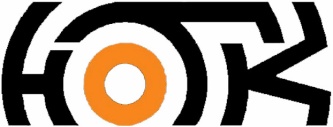 «Нижегородский Областной Туристский Клуб»Россия, .Нижний  Новгород, ул.Алексеевская, 24 «В» тел.: (831) 278-42-72, тел./факс: 434-38-49,E-mail: tourclub@tourclub.nnov.ru, www.tourclub.nnov.ru ИНН 5260025133/526001001УТВЕРЖДЕНО Общим собранием ОО «НОТК» Протокол № 1/2020-ос от 28.01.2020 г.ОТЧЕТ ОБ ИСПОЛЬЗОВАНИИ ИМУЩЕСТВА ОО «НОТК»ЗА 2019 год                    Директор ОО «НОТК»    Г.А.Колчанова1. ОСТАТОК СРЕДСТВ НА НАЧАЛО ГОДА875 290,19В том числе:Остаток денежных средств ОО "НОТК" на начало года175 285,65Остаток целевых денежных средств на начало года700 004,542. ПОСТУПЛЕНИЕ СРЕДСТВ7 391 072,002.1.Поступления на целевые программы и проекты5 708 247,002.2.Поступления от туроператорской деятельности1 185 400,002.3.Поступления от образовательных услуг419 190,002.4.Консультационные услуги в сфере туризма и промальпинизма25 500,002.5.Возврат переплаченных налогов 41 235,002.7.Поступление – возврат от поставщика11 500,003. ИСПОЛЬЗОВАНИЕ СРЕДСТВ6 230 598,063.1.Расходы на содержание помещения клуба372 178,98Аренда помещения НОТК +НДС с аренды192 921,10Отопление59 665,62Оплата ДУК и вывоз мусора (ООО «Нижэкология»)53 907,14 Электроэнергия65 685,123.2. Расходы на оплату труда сотрудников клуба (с отчислениями)430 407,003.3.Расходы, связанные с ведением уставной и предпринимательской деятельности организации и проч.791 301,32Приобретение ТМЦ (продукты, медикамент., канцтовары, призы, тп)218 668,78Транспортные расходы157 441,00Связь телефон52 417,21Интернет6 571,90Сопровождение программного обеспечения30 500,00Страхование деятельности и помещения23 000,00Страхование туристов10 430,00Услуги банка42 210,65Налоги90 555,20Выдано в продотчет159 506,583.4.Расходы на целевые программы и проекты 4 636 710,764. ОСТАТОК СРЕДСТВ НА КОНЕЦ ГОДА2 035 764,13В том числе:Остаток денежных средств ОО "НОТК" на конец года264 223,35Остаток целевых денежных средств на конец года1 771 540,78